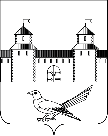 От 18.08.2016 № 1463-пОб утверждении схем расположения земельных участков на кадастровом плане	В соответствии со статьёй 11.10 Земельного кодекса Российской Федерации,  статьёй 16 Федерального закона от 06.10.2003 № 131 – ФЗ «Об общих принципах организации местного самоуправления в Российской Федерации», приказом Минэкономразвития России от 01.09.2014  № 540 «Об утверждении классификатора видов разрешенного использования земельных участков», руководствуясь статьями 32, 35, 40 Устава муниципального образования Сорочинский  городской округ Оренбургской области, на основании поданного  заявления ПАО «Оренбургнефть» от 04.07.2016               №30-30/1119и (вх. № 4669 от 19.07.2016), администрация Сорочинского городского округа Оренбургской области постановляет:         1.Утвердить схему расположения земельного участка  в кадастровом квартале 56:30:1503002, для строительства объекта ПАО «Оренбургнефть»: «Техническое перевооружение скважин ГТМ Покровско - Сорочинского актива» в муниципальном образовании Сорочинский городской округ Оренбургской области:     1.1.Условный номер – 56:30:1503002: ЗУ1, площадь многоконтурного земельного участка -397 кв.м., адрес земельного участка: Российская Федерация, Оренбургская область, Сорочинский городской округ, земельный участок расположен в южной части кадастрового квартала 56:30:1503002. Вид разрешенного использования: сельскохозяйственное использование                    (код 1.0). Категория земель: земли сельскохозяйственного назначения.     1.2. Условный номер – 56:30:1503002: ЗУ2, площадь земельного участка – 80 кв.м, адрес земельного участка: Российская Федерация, Оренбургская область, Сорочинский городской округ, земельный участок расположен в южной части кадастрового квартала 56:30:1503002. Вид разрешенного использования: сельскохозяйственное использование (код 1.0). Категория земель: земли сельскохозяйственного назначения.      2. Контроль за исполнением настоящего постановления возложить на главного архитектора муниципального образования Сорочинский городской округ Оренбургской области - Александра Федотовича Крестьянова.     3. Настоящее постановление вступает в силу со дня подписания и подлежит размещению на Портале муниципальное образование Сорочинский городской округ Оренбургской области.Глава муниципального образованияСорочинский городской округ                                                   Т.П. МелентьеваРазослано: в дело – 1 экз., УАГи КС– 1 экз., прокуратура – 1 экз., заявителю – 2 экз.Администрация Сорочинского городского округа Оренбургской области                                            П О С Т А Н О В Л Е Н И Е